Информацияо проведении в МКОУ «Н-Каранайская ООШ»Недели родного языка и литературы.         Цель: воспитывать детей на основе принципов уважения языкового и культурного разнообразия, что способствует укреплению гражданского единства и социализации, в том числе адаптации и интеграции детей различных этнических общностей средствами образования, соблюдению прав ребенка и созданию бесконфликтной среды в условиях многонациональной школы;         В МКОУ «Н-Каранайская   ООШ» с 15.02. 2021г.  по 20.02.2021г.  прошла Неделя родного языка и литературы. Провели учителя  родного языка: Магомедова М.А. и Бигишиева М.А. Активное участие на всех этапах приняли учащиеся 5-9 классов. Неделю провели по следующему плану:1 день: Открытие Недели  родного языка.2 день: Конкурс чтецов. Открытый урок на тему «Имя существительное»3 день: Инсценировка «В чем моя вина?» Классный час на тему: «Наш  язык»4 день: Брейн - ринг5 день: Закрытие Недели  родного языка. Подведение итогов Недели.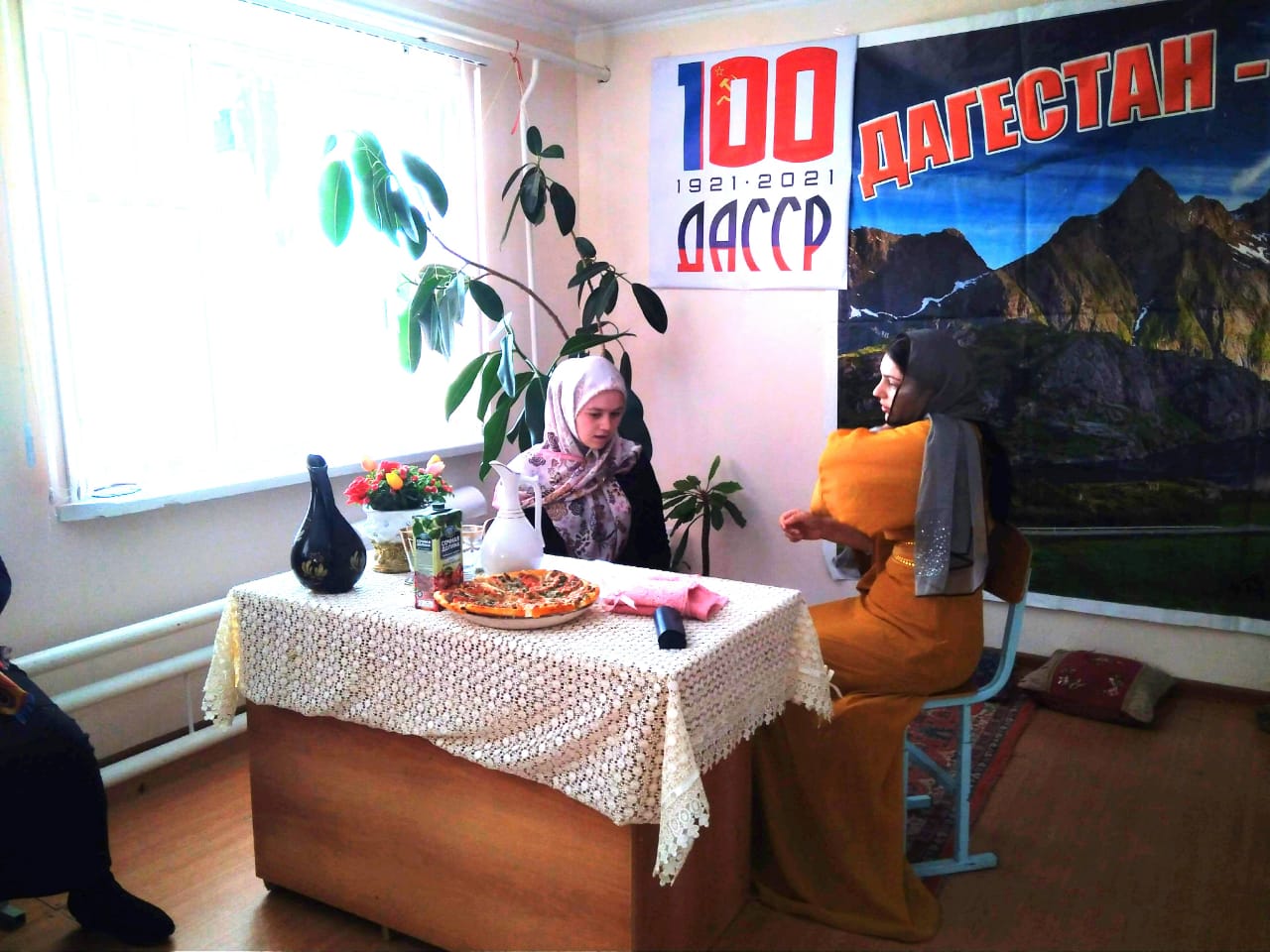 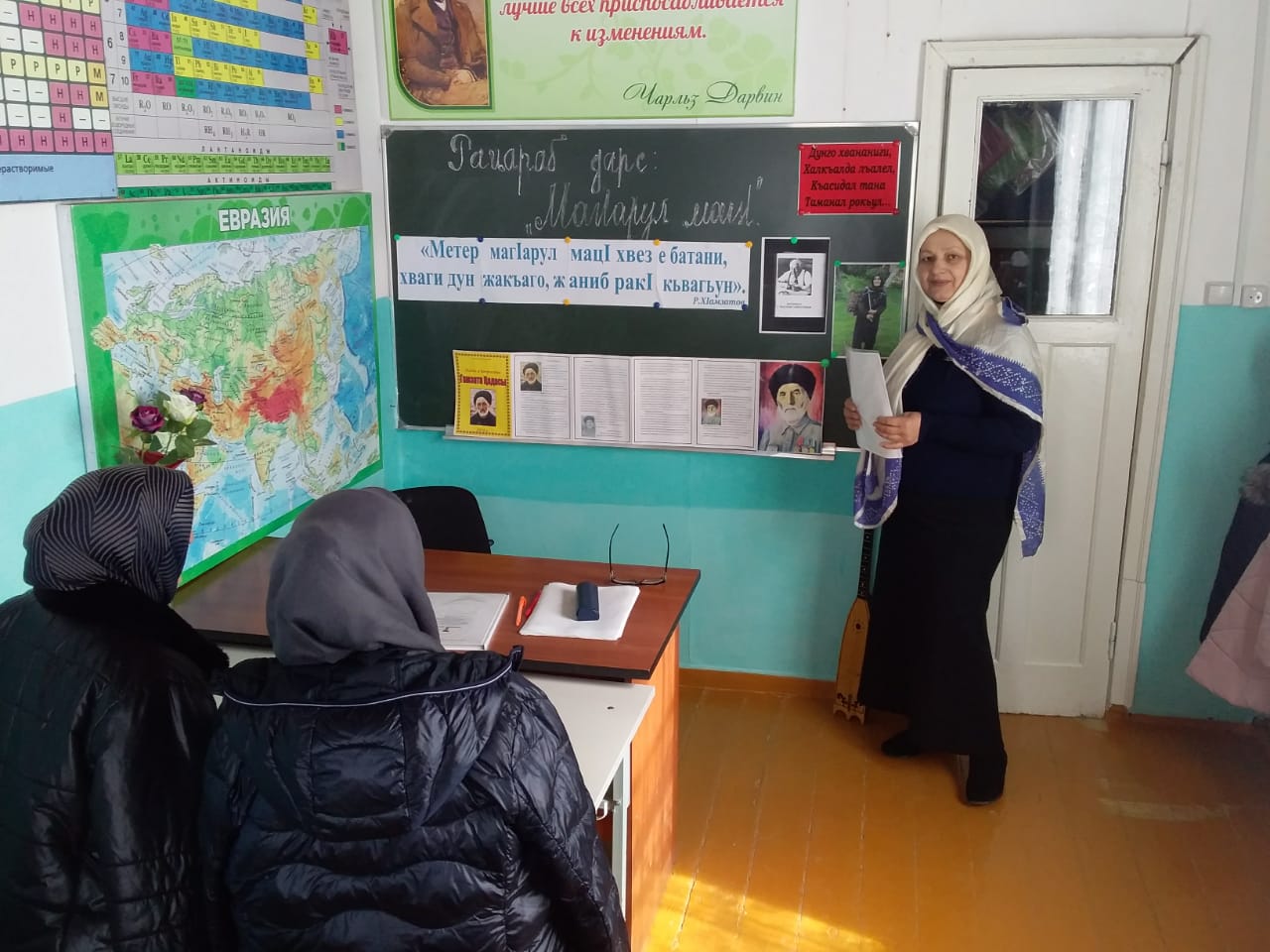 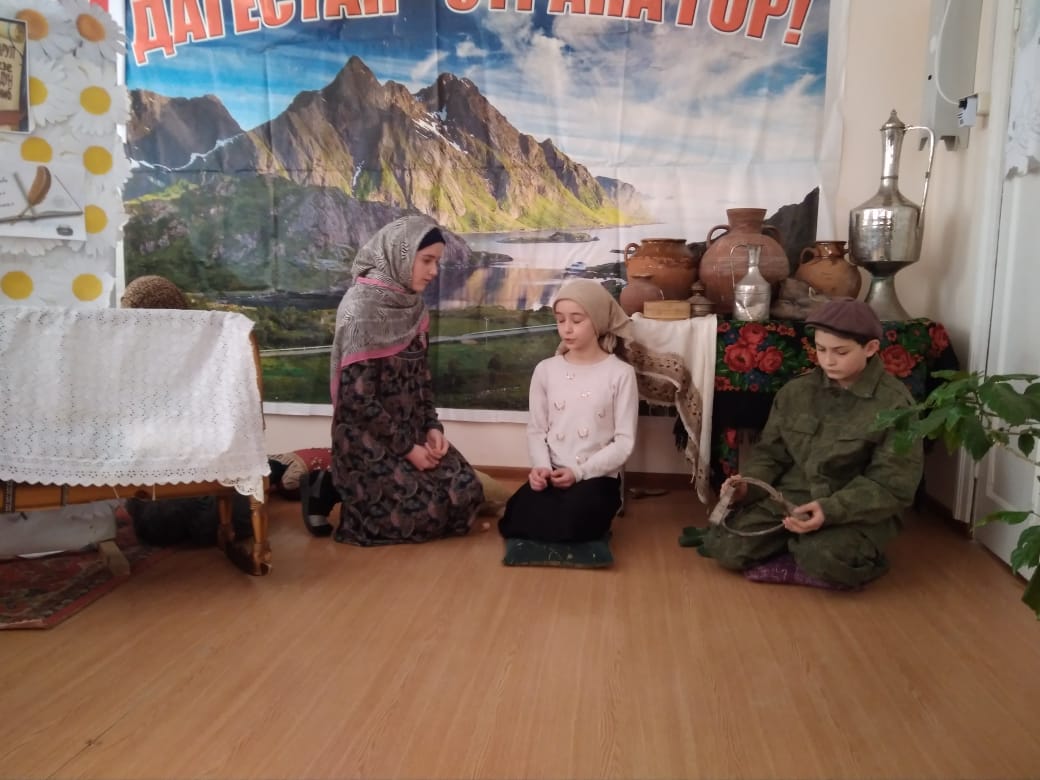 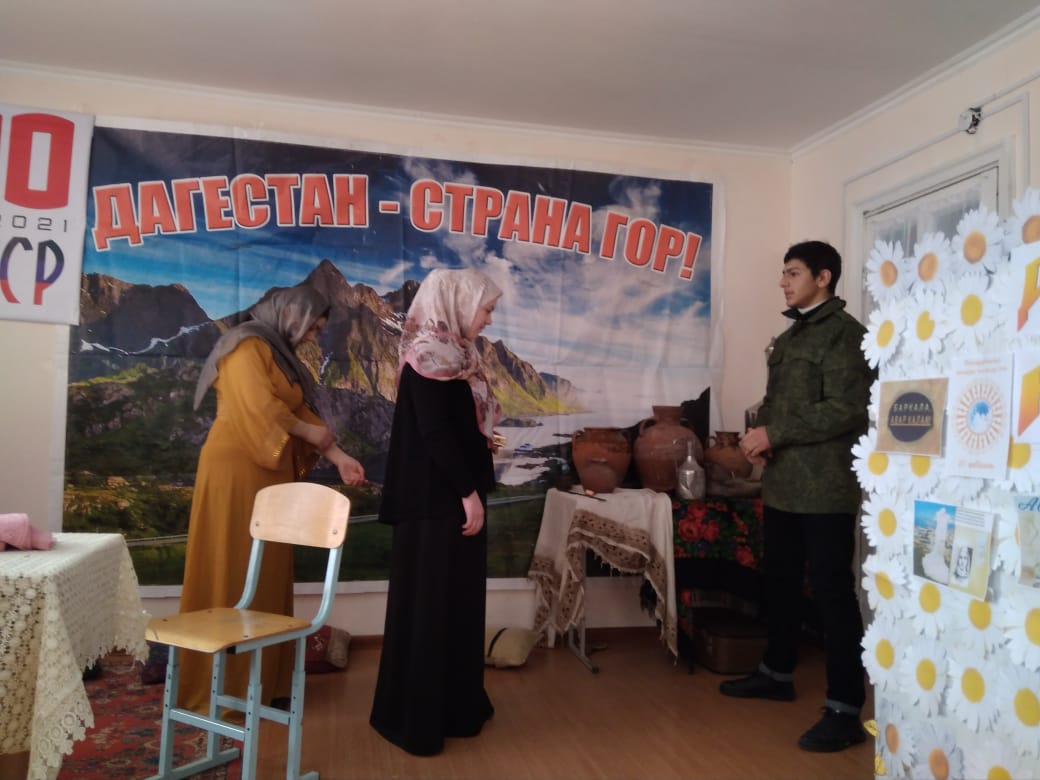 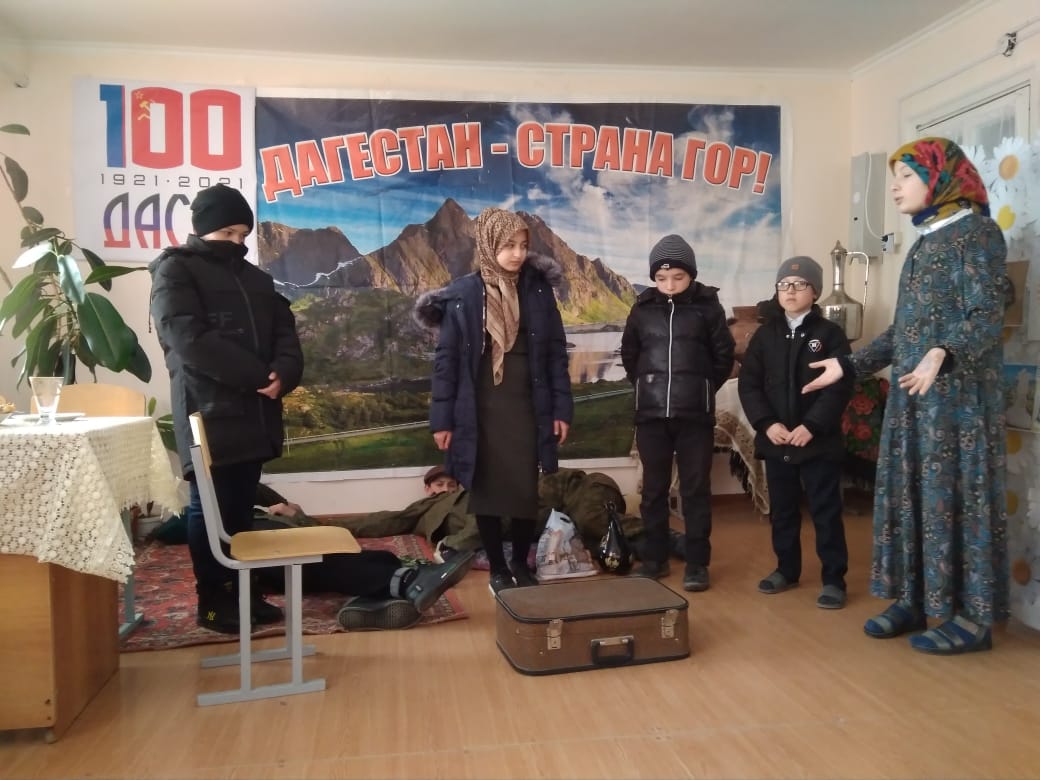 